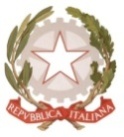 MINISTERO  DELL’ ISTRUZIONE, DELL’UNIVERSITA’, DELLA RICERCAUFFICIO SCOLASTICO REGIONALE PER IL LAZIOLICEO SCIENTIFICO STATALE“TALETE”Roma, 24.10.2019Ai docentiAgli alunniai GenitoriAlla DSGA Sig.ra P. LeoniAl personale ATASito webCIRCOLARE n. 93Oggetto: Mobilità studentescaSi informano gli studenti  e i loro genitori interessati  ad attività di studio all’estero che il giorno 8 Novembre p.v. si terrà un Open Day  - Salone delle Lingue organizzato dall’ Associazione  IALCA (Italian Association of Language Consultants and Agents) presso il Salone delle Fontane all’ Eur, ore 9.30-13.30 / 14.30-18.30. Per maggiori informazioni ialca.it/salonedellelingue/2019/.ReferentiProf.sse  M. Amabile e Prof. M. QuartapellIl Dirigente scolasticoProf.  Alberto Cataneo		                                                                          (Firma autografa sostituita a mezzo  stampa                                                                                                         ai sensi dell’art. 3 comma 2 del d.lgs. n.39/1993)